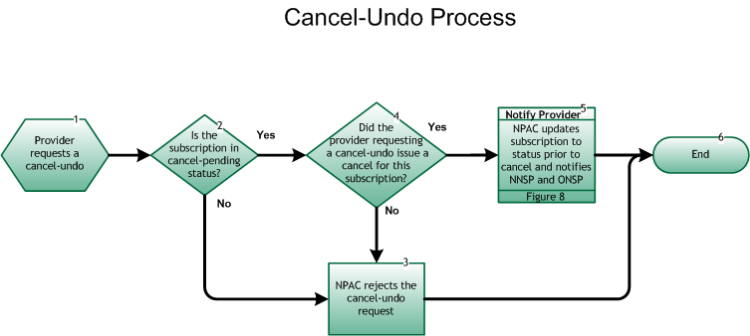 Step 1:  Provider requests a cancel-undoThe Cancel-Pending Undo Process may begin with a Service Provider requesting the reversal (undo) of an in-progress cancel for their cancel-pending port.Step 2:  Is the subscription in cancel-pending status?If Yes, go to Step 4. If No, go to Step 3.Step 3:  NPAC rejects the cancel-undo requestNPAC sends an error to the requesting SP indicating the current SV status is not valid for a cancel-undo request. Go to Step 6.Step 4:  Did the provider requesting a cancel-undo issue a cancel for this subscription?If Yes, go to Step 5. If No, repeat Step 3.Step 5:  Notify Provider – NPAC updates subscription to status prior to cancel and notifies NNSP and ONSPUpon cancel-undo, NPAC logs this information, and changes the subscription status to the status prior to the cancel (either pending  or conflict) .  Both SPs are notified of the change in the subscription status via the SOA interface.For the notification process, refer to Inter-Service Provider LNP Operations Flows – Reseller/Interconnected VoIP Provider/Type 1 Notification, Figure 8 . Both SPs take appropriate action related to internal work orders.Step 6:  End